Протокол №8 /УКС -ВП заседания Закупочной комиссии по запросу предложений в электронной форме  на право заключения договора на выполнение работ: «Оформление правоустанавливающих документов на земельные участки под объектами строительства, расположенными в зоне функционирования СП "Восточные ЭС",                      СП "Северные ЭС"»                                                                                                                                                     (Лот № 15901-КС ПИР СМР-2021-ДРСК).СПОСОБ И ПРЕДМЕТ ЗАКУПКИ:запрос предложений в электронной форме  на право заключения договора на выполнение работ: «Оформление правоустанавливающих документов на земельные участки под объектами строительства, расположенными в зоне функционирования СП "Восточные ЭС",                      СП "Северные ЭС"».  (Лот № 15901-КС ПИР СМР-2021-ДРСК).КОЛИЧЕСТВО ПОДАННЫХ НА ЭТАП ЗАЯВОК НА УЧАСТИЕ В ЗАКУПКЕ: 4 (четыре) заявки.КОЛИЧЕСТВО ОТКЛОНЕННЫХ ЗАЯВОК: 0 (ноль) заявок.ВОПРОСЫ, ВЫНОСИМЫЕ НА РАССМОТРЕНИЕ ЗАКУПОЧНОЙ КОМИССИИ:Об утверждении результатов процедуры переторжки. О ранжировке заявок.О выборе победителя закупки.РЕШИЛИ:По вопросу № 1Признать процедуру переторжки состоявшейся.Принять условия заявок Участников после переторжки:По вопросу № 2Утвердить итоговый расчет баллов по результатам оценки заявок: Утвердить итоговую ранжировку заявок:По вопросу № 3Признать Победителем закупки Участника, занявшего 1 (первое) место в ранжировке по степени предпочтительности для Заказчика: ООО "АМУР - ГЕОДЕЗИЯ" 
ИНН/КПП 2801145227/280101001 ОГРН 1092801009168, с ценой заявки 5 505,00 руб. без учета НДС, являющейся суммарной стоимостью единичных расценок (тарифов), зафиксированных в предложении Участника на переторжку, в соответствии с ориентировочным объемом, указанным в Технических требованиях Заказчика. Предельная стоимость договора в соответствии с п. 3 Проекта Договора (Приложение 2 к Документации о закупке) составляет 5 000  000.00 рублей без учета НДС.Сроки выполнения работ: Начало работ – с момента заключения договора подряда. Окончание работ – 31.12.2021 г.Условия оплаты: Заказчик производит оплату выполненных работ в течение 30 (тридцати) календарных дней  (для субъектов МСП 15 (пятнадцати) рабочих дней) с даты подписания актов выполненных работ, на основании выставленных Подрядчиком счетов.Гарантийные обязательства: Гарантия Подрядчика на своевременное и качественное выполнение работ, а также на устранение дефектов, возникших по его вине, составляет не менее 36 месяцев со дня подписания акта сдачи-приёмки.Инициатору договора обеспечить подписание договора с Победителем не ранее чем через 10 (десять) календарных дней и не позднее 20 (двадцати) календарных дней после официального размещения итогового протокола по результатам закупки.Победителю закупки в срок не позднее 3 (трех) рабочих дней с даты официального размещения итогового протокола по результатам закупки обеспечить направление по адресу, указанному в Документации о закупке, информацию о цепочке собственников, включая бенефициаров (в том числе конечных), по форме и с приложением подтверждающих документов согласно Документации о закупке.Секретарь Закупочной комиссии1 уровня АО «ДРСК                                              ____________________          Чуясова Е.Г.Тел. (4162) 397-268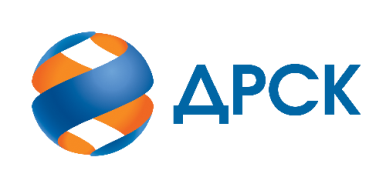                                                                      АКЦИОНЕРНОЕ ОБЩЕСТВО                «ДАЛЬНЕВОСТОЧНАЯ РАСПРЕДЕЛИТЕЛЬНАЯ СЕТЕВАЯ КОМПАНИЯ»город Благовещенск№ ЕИС 32009492462                  «29» октября  2020 года№п/пДата и время регистрации заявкиНаименование, ИНН Участника и/или его идентификационный номер28.09.2020 10:53ООО "ЗЕМЛЕМЕР" 
ИНН/КПП 2801171883/280101001 
ОГРН 112280100411626.09.2020 10:43ООО "ГЕОМИР" 
ИНН/КПП 2801174595/280101001 
ОГРН 112280100698726.09.2020 06:25ООО "ГЕОКОНТРОЛЬ" 
ИНН/КПП 2801252959/280101001 
ОГРН 119280100911429.09.2020 15:43ООО "АМУР - ГЕОДЕЗИЯ" 
ИНН/КПП 2801145227/280101001 
ОГРН 1092801009168№ п/пДата и время регистрации заявкиНаименование, адрес и ИНН Участника и/или его идентификационный номерЦена заявки до переторжки, 
руб. без НДСЦена заявки после переторжки, 
руб. без НДС, 28.09.2020 10:53ООО "ЗЕМЛЕМЕР" 
ИНН/КПП 2801171883/280101001 
ОГРН 1122801004116максимальная (предельная) цена Договора - 5 000 000.00 ; без НДС, за единицу -  6 474,00максимальная (предельная) цена Договора - 5 000 000.00 ; без НДС, за единицу -  6 474,0026.09.2020 10:43ООО "ГЕОМИР" 
ИНН/КПП 2801174595/280101001 
ОГРН 1122801006987максимальная (предельная) цена Договора - 5 000 000.00 ; без НДС, за единицу -                               19 112,74максимальная (предельная) цена Договора - 5 000 000.00 ; без НДС, за единицу -                               19 112,7426.09.2020 06:25ООО "ГЕОКОНТРОЛЬ" 
ИНН/КПП 2801252959/280101001 
ОГРН 1192801009114максимальная (предельная) цена Договора - 5 000 000.00 ; без НДС, за единицу - 23 120,25максимальная (предельная) цена Договора - 5 000 000.00 ; без НДС, за единицу - 23 120,254.29.09.2020 15:43ООО "АМУР - ГЕОДЕЗИЯ" 
ИНН/КПП 2801145227/280101001 
ОГРН 1092801009168максимальная (предельная) цена Договора - 5 000 000.00 ; без НДС, за единицу -  30 644,00максимальная (предельная) цена Договора - 5 000 000.00 ; без НДС, за единицу -  5 505,00Критерий оценки (подкритерий)Весовой коэффициент значимостиВесовой коэффициент значимостиКоличество баллов, присужденных заявке по каждому критерию / подкритерию
(с учетом весового коэффициента значимости) Количество баллов, присужденных заявке по каждому критерию / подкритерию
(с учетом весового коэффициента значимости) Количество баллов, присужденных заявке по каждому критерию / подкритерию
(с учетом весового коэффициента значимости) Количество баллов, присужденных заявке по каждому критерию / подкритерию
(с учетом весового коэффициента значимости) Критерий оценки (подкритерий)критерия подкритерия" 
ООО "ГЕОКОНТРОЛЬ"
ООО "ГЕОМИР"ООО "ЗЕМЛЕМЕР"
ООО "АМУР - ГЕОДЕЗИЯ"  
Критерий оценки 1:Цена договора90%-//-1,071,303,834,50Критерий оценки 2: Деловая репутация (участие в судебных разбирательствах)10%-//-0,500,500,500,50Итоговый балл заявки 
(с учетом весовых коэффициентов значимости)Итоговый балл заявки 
(с учетом весовых коэффициентов значимости)Итоговый балл заявки 
(с учетом весовых коэффициентов значимости)1,571,804,335,00Место в предвари-тельной ранжировке (порядковый № заявки)Дата и время регистрации заявкиНаименование, адрес и ИНН Участника и/или его идентификационный номерЦена заявки, 
руб. без НДС Возможность применения приоритета в соответствии с 925-ПП1 место29.09.2020 15:43ООО "АМУР - ГЕОДЕЗИЯ" 
ИНН/КПП 2801145227/280101001 
ОГРН 1092801009168максимальная (предельная) цена Договора - 5 000 000.00 ; без НДС, за единицу -     5 505,00нет2 место28.09.2020 10:53ООО "ЗЕМЛЕМЕР" 
ИНН/КПП 2801171883/280101001 
ОГРН 1122801004116максимальная (предельная) цена Договора - 5 000 000.00 ; без НДС, за единицу -  6 474,00нет3 место26.09.2020 10:43ООО "ГЕОМИР" 
ИНН/КПП 2801174595/280101001 
ОГРН 1122801006987максимальная (предельная) цена Договора - 5 000 000.00 ; без НДС, за единицу -                               19 112,74нет4 место26.09.2020 06:25ООО "ГЕОКОНТРОЛЬ" 
ИНН/КПП 2801252959/280101001 
ОГРН 1192801009114максимальная (предельная) цена Договора - 5 000 000.00 ; без НДС, за единицу - 23 120,25нет